How to install Cisco Ironport Email Security (Encryption) pluginDownload the installer from: 
https://smu.box.com/s/qf874l7p6qe9wy8twuo2lqkgq6r1st61 Close Outlook and any open messages, appointments etc.Right-click, Run As AdministratorClick OKClick NextAccept agreement, click NextSelect “Custom…”, click Next



WARNING: Do not select “Complete”,  otherwise you will be required to uninstall/reinstall!
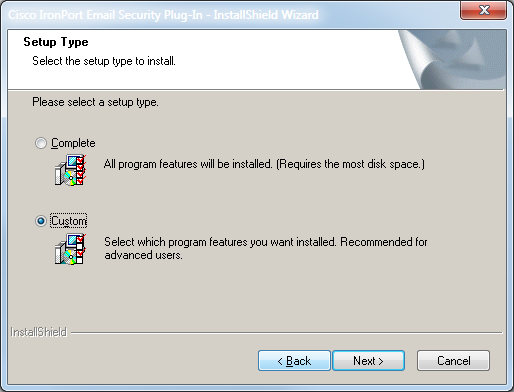 Keep the default destination, click NextKeep default features, click NextSelect “Flag Encryption”, click Next


WARNING: Selecting “Desktop Encryption” will require uninstall/reinstall!
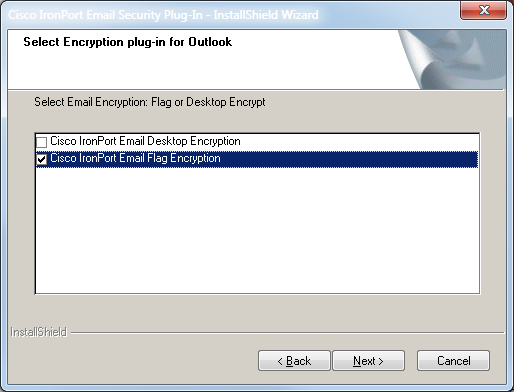 Click InstallClick FinishOpen Outlook, go to File – Options (Outlook 2010), or go to Tools > Options > Cisco Email Security (Outlook 2007)Select Add-ins, Add-in options
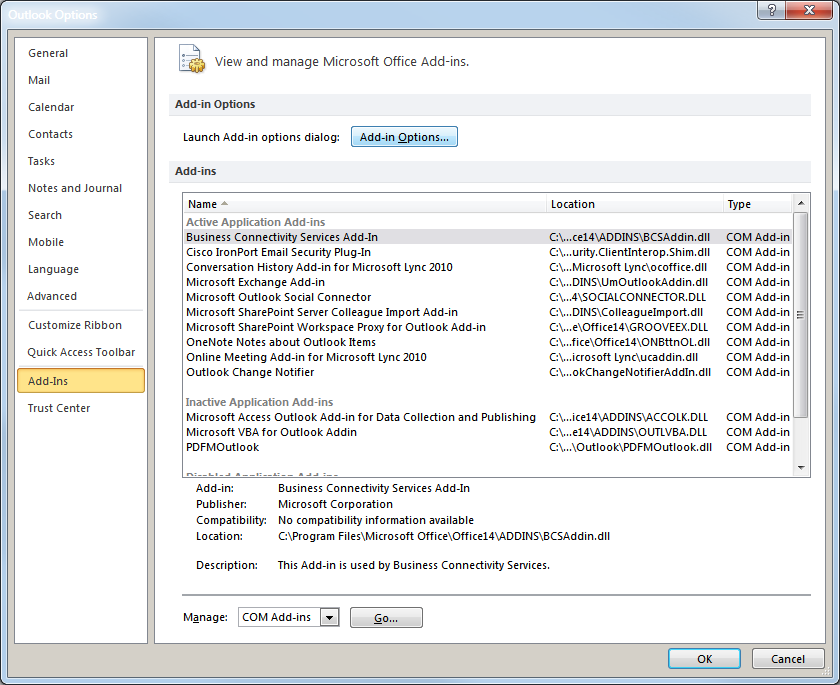 Click Flag Encrypt Options and select Flag X-header
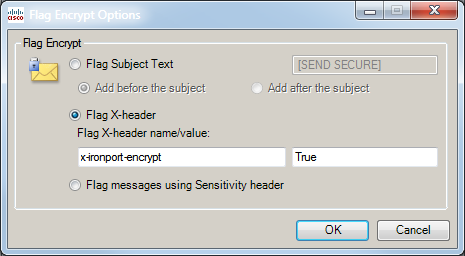 Click OK twice.